Проєкт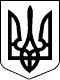 КАБІНЕТ МІНІСТРІВ УКРАЇНИПОСТАНОВАвід __________ 2023 р. № ____КиївПро затвердження Порядку ведення Національного реєстру викидів та перенесення забруднювачівВідповідно до пункту 2 частини першої статті 6 Закону України "Про Національний реєстр викидів та перенесення забруднювачів" Кабінет Міністрів України постановляє:Затвердити Порядок ведення Національного реєстру викидів та перенесення забруднювачів.Реєстр починає функціонувати з 8 жовтня 2023 р.Ця постанова набирає чинності з дня її опублікування.Прем’єр-міністр України                            	      	          Денис ШМИГАЛЬПОРЯДОК ведення Національного реєстру викидів та перенесення забруднювачівЗагальні положенняЦей Порядок визначає механізм ведення Національного реєстру викидів та перенесення забруднювачів (далі – Реєстр), інформаційного наповнення Реєстру даними про викиди та перенесення забруднювачів і відходів з об’єктів і дифузних джерел, які розташовані в Україні, та забезпечення доступу до Реєстру.Дія цього Порядку поширюється на суб’єктів господарювання, які здійснюють технічну експлуатацію об’єктів, що належать їм на праві власності чи іншому речовому праві (далі – оператори) та інших користувачів Реєстру шляхом використання ними функціональних можливостей Реєстру для здійснення прав та виконання обов’язків, встановлених Законом України "Про Національний реєстр викидів та перенесення забруднювачів" (далі – Закон).Терміни, що вживаються у цьому Порядку, мають таке значення:реєстраційний номер документа в Реєстрі – унікальне цифрове позначення, яке складається з цифр, що утворюють числа натурального ряду, що автоматично присвоюється програмними засобами Реєстру документу під час його подання до Реєстру; реєстраційний номер об’єкта в Реєстрі – унікальне цифрове позначення, яке складається з цифр, що утворюють числа натурального ряду, що автоматично присвоюється програмними засобами Реєстру об’єкту під час його державної реєстрації у Реєстрі та є його ідентифікатором у Реєстрі.Інші терміни у цьому Порядку у значеннях, наведених в Закон України "Про публічні електронні реєстри", "Про Національний реєстр викидів та перенесення забруднювачів", "Про управління відходами", Положенні про Єдину екологічну платформу "ЕкоСистема" затвердженому постановою Кабінету Міністрів України від 11 жовтня 2021 р. № 1065 (Офіційний вісник України, 2021 р., № 82, ст. 5264).Держателем та адміністратором Реєстру є Міндовкілля, як уповноважений орган у сфері реєстрації викидів та перенесення забруднювачів і відходів.Контролюючим органом у сфері реєстрації викидів та перенесення забруднювачів і відходів є Держекоінспекція.Залученими органами у сфері реєстрації викидів та перенесення забруднювачів і відходів є МВС, Мінінфраструктури, Державіаслужба, Держпродспоживслужба, Держпраці, Мінагрополітики, Міненерго. Реєстр є функціональним модулем Єдиної екологічної платформи "ЕкоСистема" (далі – ЕкоСистема). Доступ до Реєстру здійснюється через ЕкоСистему. 	Міндовкілля забезпечує необмежений у часі та неавторизований доступ громадськості до даних, що містяться в Реєстрі, та їх використання відповідно до статтей 12, 14 Закону програмними засобами Реєстру та в приміщеннях Міндовкілля з можливістю перегляду, копіювання та збереження таких даних.Функціональні можливості РеєструРеєстр складається з електронних баз  та документів, створених та завантажених через електронний кабінет користувача ЕкоСистеми відповідно до законодавства у сфері державної реєстрації викидів та перенесення забруднювачів і відходів.Функціонування Реєстру забезпечує сумісність та електронну інформаційну взаємодію у режимі реального часу з іншими державними електронними реєстрами, у тому числі Єдиним державним реєстром юридичних осіб, фізичних осіб - підприємців та громадських формувань, Державним реєстром речових прав на нерухоме майно, Державним земельним кадастром, Єдиним реєстром з моніторингу, звітності та верифікації викидів парникових газів, іншими реєстрами та функціональними модулями ЕкоСистеми. Програмні засоби Реєстру забезпечують розподільне зберігання даних (інформації), метаданих документів та відомостей, що внесені до Реєстру, з метою підтвердження їх походження, цілісності та достовірності. Міндовкілля забезпечує зберігання даних, що містяться в Реєстрі, щонайменше 10 років.Подальше розширення та вдосконалення Реєстру здійснюється у разі змін в законодавстві та з урахуванням міжнародного досвіду у сфері реєстрації викидів та перенесення забруднювачів і відходів та пропозицій громадськості.Вимоги до створення та подання даних (інформації) до РеєструСтворення та подання даних (інформації) до Реєстру здійснюється через електронний кабінет користувача ЕкоСистеми.Записи в Реєстрі створюють: Міндовкілля - під час внесення в Реєстр інформації про дифузні джерела та  викиди забруднювачів, що здійснюються дифузними джерелами;оператори - під час подання заяви оператора про проведення державної реєстрації об’єкта в Реєстрі та відомостей про об’єкт для його державної реєстрації в Реєстрі, експлуатацію яких вони здійснюють, та подання звіту оператора;залучені органи - під час подання Міндовкіллю довідок про дифузні джерела.Електронний кабінет користувача ЕкоСистеми забезпечує взаємодію між операторами, залученими органами, Міндовкіллям, Держекоінспекцією, Держстатом, ДПС.Доступ до електронного кабінету користувача ЕкоСистеми здійснюється після проходження користувачами електронної ідентифікації та автентифікації з використанням інтегрованої системи електронної ідентифікації та кваліфікованого електронного підпису, що базується на кваліфікованому сертифікаті відкритого ключа або інших засобів електронної ідентифікації, що забезпечують аналогічний рівень довіри до засобів електронної ідентифікації, відповідно до вимог Закону України «Про електронні довірчі послуги». Користувачі через електронний кабінет користувача ЕкоСистеми повинні створити обліковий запис шляхом внесення відповідних даних (інформації).Відомості про осіб, які від імені користувача мають доступ до електронного кабінету користувача, вносяться через електронний кабінет користувача ЕкоСистеми керівником юридичної особи користувача, а якщо користувачем є фізична особа - підприємець – такою фізичною особою - підприємцем.У разі коли один об’єкт експлуатується кількома операторами згідно з договором про спільну діяльність, створюється один електронний кабінет користувача ЕкоСистеми тим оператором, який визнаний у договорі стороною, відповідальною за виконання обов’язків оператора щодо відповідного об’єкта. Вимоги до форм документів, створених та поданих через електронний кабінет користувача ЕкоСистеми, визначаються цим Порядком. Для забезпечення уніфікованої ідентифікації даних (інформації)  Реєстру та інтероперабельності реєстрових даних при їх створенні та здійсненні відповідних реєстраційних дій обов’язковим є використання таких класифікаторів, довідників, технічних специфікацій: перелік видів діяльності, визначений додатком 1 до Закону; перелік забруднювачів, визначений додатком 2 до Закону; перелік операцій з видалення відходів, визначений додатком 1 до Закону України "Про управління відходами"; перелік операцій з відновлення відходів, визначений додатком 2 до Закону України "Про управління відходами"; перелік властивостей, що роблять відходи небезпечними, визначений додатком 3 до Закону України "Про управління відходами"; Державний класифікатор ДК 009:2010 "Класифікація видів економічної діяльності", затверджений наказом Держспоживстандарту України від 11 жовтня 2010 р. № 457; Національний перелік відходів, затверджений Кабінетом Міністрів України; Порядок класифікації відходів, затверджений Кабінетом Міністрів України; дозволені методики вимірювань або розрахунків обсягів забруднювачів і відходів у викидах та перенесеннях забруднювачів і відходів, визначені нормативно-правовими актами або нормативними документами;методичні рекомендації у сфері реєстрації викидів та перенесення забруднювачів і відходів, затверджені Міндовкілля;кодифікатор адміністративно-територіальних одиниць та територій територіальних громад, затверджени наказом Мінрегіону від 26 листопада     2020 р. № 290.У Реєстрі передбачена можливість додати до документів, створених в електронному кабінеті користувача ЕкоСистеми, документи, що підтверджують зазначені в них дані ( у тому числі настання чи зміну обставин, які є підставами для внесення інформації в Реєстр), з накладенням електронного підпису, що базується на кваліфікованому сертифікаті електронного підпису, у форматі Adobe Portable Document Format з урахуванням таких вимог:електронні копії оригіналів документів, що додаються, повинні відповідати вимогам, встановленим Законом України "Про електронні документи та електронний документообіг";кольорові електронні копії (фотокопії) оригіналів документів повинні бути чіткими та повнорозмірними (без обрізань будь-яких сторін документів, у тому числі прізвища та підпису підписанта, печатки, номера);будь-який текст на всіх електронних зображеннях повинен бути розбірливим;документи, що містять більше однієї сторінки, скануються в один файл. У разі перевищення допустимого для завантаження розміру файла такий файл розділяється на кілька файлів без пропущення сторінок та із збереженням їх послідовності відповідно до оригіналу документа.Подання оператором даних (інформації) до РеєструПодання оператором даних до Реєстру здійснюється через електронний кабінет користувача ЕкоСистеми шляхом створення заяви оператора після проходження ним електронної ідентифікації та автентифікації, у тому числі з використанням інтегрованої системи електронної ідентифікації, кваліфікованих електронних підписів, а також інших засобів ідентифікації, які дають змогу однозначно встановлювати особу, та автоматичного перетворення інформації, наведеної в заяві оператора, в електронний документ у форматі Adobe Portable Document Format програмними засобами ЕкоСистеми.Для здійснення державної реєстрації об’єкта оператор подає заяву оператора про проведення державної реєстрації об’єкта в Реєстрі за формою згідно з додатком 1 до цього Порядку та відомості про об’єкт для державної реєстрації його в Реєстрі, згідно з додатком 2 до цього Порядку.У разі зміни даних, зазначених у заяві оператора про проведення державної реєстрації об’єкта в Реєстрі та відомостях про об’єкт для державної реєстрації його в Реєстрі, на підставі яких здійснювалась реєстрація об’єкта, оператор подає заяву оператора про внесення змін до записів у Реєстрі за формою згідно з додатком 3 цього Порядку та відповідні змінені відомості про об’єкт для державної реєстрації його в Реєстрі згідно з додатком 2 до цього Порядку для внесення змін до записів Реєстру.У разі припинення провадження на об’єкті всіх видів діяльності, що зазначені в переліку видів діяльності, оператор відповідно до частини п’ятої статті 16 Закону подає заяву оператора про скасування державної реєстрації об’єкта в Реєстрі за формою згідно з додатком 4 до цього Порядку та відомості для скасування державної реєстрації об’єкта в Реєстрі. Тимчасове припинення провадження видів діяльності або тимчасове не перевищення порогових значень потужності виробництва, визначених у додатку 1 до Закону, не передбачає скасування державної реєстрації об’єкта в Реєстрі.Оператор подає заяву про прийняття звіту (уточненого звіту) за формою згідно з додатком 5 до цього Порядку та звіт оператора за формою, затвердженою Міндовкілля.Формування заяв оператора припиняється програмними засобами ЕкоСистеми, якщо зазначені у заяві відомості:створені не в повному обсязі;не відповідають вимогам арифметичного та формато-логічного контролю;не відповідають відомостям, отриманим засобами ЕкоСистеми з інформаційно-комунікаційних систем, держателями яких є відповідні органи державної влади або органи місцевого самоврядування. Відповідальність за достовірність інформації, зазначеної в заявах оператора, покладається на оператора.27.	Після формування заяви оператора та накладення оператором власного електронного підпису, що базується на кваліфікованому сертифікаті електронного підпису, програмними засобами ЕкоСистеми заяві оператора присвоюється реєстраційний номер документа в Реєстрі, що супроводжується автоматичним підтвердженням факту і часу її подання.28.	Після подання заяви оператора про проведення державної реєстрації об’єкта в Реєстрі, програмними засобами ЕкоСистеми присвоюється реєстраційний номер об’єкта в Реєстрі та автоматично вносяться дані про нього до Реєстру, що вважається прийнятим рішенням про державну реєстрацію об’єкта. 29.	Після подання заяви оператора про внесення змін до записів у Реєстрі програмними засобами ЕкоСистеми автоматично вносяться відповідні зміни до Реєстру про об’єкт. 30.	Після подання заяви оператора про скасування державної реєстрації об’єкта в Реєстрі чи прийняття звіту (уточненого звіту) оператора вона автоматично програмними засобами ЕкоСистеми направляється на розгляд відповідальним особам Міндовкілля.31.	Розгляд заяви оператора про скасування державної реєстрації об’єкта в Реєстрі Мідновкілля здійснює в строки та порядку, визначеному статтею 16 Закону.За результатами розгляду заяви оператора про скасування державної реєстрації об’єкта в Реєстрі, Міндовкілля приймає рішення про внесення відповідних даних до Реєстру або про відмову у формі інформаційного повідомлення. У разі прийняття рішення про внесення відповідних даних до Реєстру програмними засобами ЕкоСистеми вносяться відповідні зміни до Реєстру та забезпечується скасування державної реєстрації об’єкта у Реєстрі. 32. Програмними засобами ЕкоСистеми автоматично здійснюється скасування державної реєстрації об’єкта у Реєстрі у разі відображення у Єдиному державному реєстрі юридичних осіб та фізичних осіб – підприємців інформації про припинення юридичної особи оператора або припинення підприємницької діяльності фізичною особою - підприємцем оператором.33.	Розгляд заяви оператора про прийняття звіту (уточненого звіту) оператора Мідновкілля здійснює в строки та порядку, визначеному статтею 17 Закону.За результатами розгляду заяви оператора про прийняття звіту (уточненого звіту) оператора, Міндовкілля приймає рішення про прийняття звіту (уточненого звіту)  або про відмову у формі інформаційного повідомлення.У разі прийняття рішення про прийняття звіту (уточненого звіту) програмними засобами ЕкоСистеми вносяться дані, зазначені у звіті (уточненому звіті) оператора до Реєстру.34. Програмними засобами ЕкоСистеми здійснюється подальше надсилання до електронного кабінету оператора інформаційного повідомлення про результат розгляду заяви оператора разом із сформованим електронним документом у форматі Adobe Portable Document Format про проведені дії з накладеним електронним підписом уповноваженої особи Міндовкілля.Подання довідки про дифузні джерелаЗалучений орган через електронний кабінет користувача ЕкоСистеми подає Міндовкіллю довідку про дифузні джерела за формою та в порядку, затвердженому Міндовкілля після проходження ним електронної ідентифікації та автентифікації, у тому числі з використанням інтегрованої системи електронної ідентифікації, кваліфікованих електронних підписів, а також інших засобів ідентифікації, які дають змогу однозначно встановлювати особу, шляхом автоматичного перетворення інформації, наведеної в довідці про дифузні джерела, в електронний документ у форматі Adobe Portable Document Format програмними засобами ЕкоСистеми.Після накладення залученим органом електронного підпису, що базується на кваліфікованому сертифікаті електронного підпису, на довідку про дифузні джерела, вона автоматично програмними засобами ЕкоСистеми направляється на розгляд відповідальним особам Міндовкілля. Подання довідки про дифузні джерела супроводжується автоматичним підтвердженням факту і часу її подання програмними засобами ЕкоСистеми та присвоєнням реєстраційного номеру документа в Реєстрі.Міндовкілля здійснює попередню оцінку довідки про дифузні джерела щодо повноти узгодженості та достовірності відповідно до статті 20 Закону.На запит Міндовкілля залучений орган надає уточнені дані, що містяться у довідці про дифузні джерела, та/або підтвердну документацію засобами електронної пошти.На підставі наданих довідок про дифузні джерела та даних, отриманих у відповідь на запити Міндовкілля відповідно до частини п’ятої    статті 19 Закону, Міндовкілля здійснює розрахунки викидів, що здійснюються дифузними джерелами, створює електронний документ, що містить інформацію про викиди, що здійснюються дифузними джерелами, та вносить його до Реєстру до 1 серпня року, наступного за звітним.Форма заяви ЗО-РВПЗЗАЯВА ОПЕРАТОРА
про проведення державної реєстрації об’єкта в Національному реєстрі викидів та перенесення забруднювачівНайменування юридичної особи оператора / Прізвище, власне ім’я та по батькові (за наявності) фізичної особи-підприємця оператора__________________________________________________________________Ідентифікаційний код юридичної особи оператора в Єдиному державному реєстрі юридичних осіб, фізичних осіб – підприємців та громадських формувань  / реєстраційний номер облікової картки платника податків фізичної особи-підприємця оператора або                         серія (за наявності) та номер паспорта (для фізичних осіб, які мають відмітку в паспорті про право здійснювати платежі за серією та номером паспорта) __________________________________________________________________Прошу провести державну реєстрацію об’єкта___________(назва)____________, та внести відповідні записи до Національного реєстру викидів та перенесення забруднювачів.До заяви додаю відомості про об’єкт.(Посада керівника  юридичної особи/ фізична особа - підприємець )						(Власне ім'я ПРІЗВИЩЕ)Форма відомостей про об’єкт ВО-РВПЗВідомості про об’єкт для державної реєстрації його в Національному реєстрі викидів та перенесення забруднювачівТаблиця 1Загальні відомості про оператора_________
* Серія (за наявності) та номер паспорта фізичних осіб для фізичних осіб, які мають відмітку в паспорті про право здійснювати платежі за серією та номером паспорта.** Згідно з Кодифікатором адміністративно-територіальних одиниць та територій територіальних громад, затвердженим наказом Міністерства розвитку громад та територій України від 26 листопада 2020 року № 290.Продовження Додатку 2Таблиця 2Загальні відомості про об’єкт__________
* Згідно з  Кодифікатором адміністративно-територіальних одиниць та територій територіальних громад, затвердженим наказом Міністерства розвитку громад та територій України від 26 листопада 2020 року № 290.** Закон України "Про Національний реєстр викидів та перенесення забруднювачів".*** Інформація зазначається у разі здійснення видів діяльності, щодо яких Законом встановлено порогові значення потужності виробництва. Така інформація не буде доступною для громадськості в Національному реєстрів викидів та перенесення забруднювачів.Якщо об’єкт має кілька установок, на яких здійснюється один вид діяльності, зазначається сукупна потужність виробництва по цьому виду діяльності. Якщо об’єкт має одну або кілька установок, на яких здійснюються різні види діяльності, зазначається сукупна потужність виробництва по кожному виду діяльності окремо.Продовження Додатку 2Таблиця 3Відомості про установку*__________
* Заповнюється у разі, якщо об’єкт містить кілька установок. Заповнюється для кожної установки окремо.** Згідно з Кодифікатором адміністративно-територіальних одиниць та територій територіальних громад, затвердженим наказом Міністерства розвитку громад та територій України від 26 листопада 2020 року № 290.*** Закон України "Про Національний реєстр викидів та перенесення забруднювачів"**** Інформація зазначається у разі здійснення видів діяльності, щодо яких Законом встановлено порогові значення потужності виробництва. Така інформація не буде доступною для громадськості в Національному реєстрів викидів та перенесення забруднювачів.Якщо на установці здійснюється різні виді діяльності, зазначається сукупна потужність виробництва по кожному виду діяльності окремо.(Посада керівника юридичної особи/ фізична особа – підприємець)						(Власне ім'я ПРІЗВИЩЕ)«____» ____________ 20___ р.Форма заяви Зм-РВПЗЗАЯВА ОПЕРАТОРА
про внесення змін до записів у Національному реєстрі викидів та перенесення забруднювачів Ідентифікаційний код юридичної особи оператора в Єдиному державному реєстрі юридичних осіб, фізичних осіб – підприємців та громадських формувань / реєстраційний номер облікової картки платника податків фізичної особи-підприємця оператора або                          серія (за наявності) та номер паспорта (для фізичних осіб, які мають відмітку в паспорті про право здійснювати платежі за серією та номером паспорт._____________________________________________________________________________Реєстраційний номер об’єкта _________________________________________________Прошу внести зміни до записів Реєстру на підставі доданих даних.До заяви додаю такі документи:(Посада керівника юридичної особи/ фізична особа - підприємець)						(Власне ім'я ПРІЗВИЩЕ)Форма заяви Ск-РВПЗЗАЯВА ОПЕРАТОРА
про скасування державної реєстрації об’єкта в Національному реєстрі викидів та перенесення забруднювачів Ідентифікаційний код юридичної особи оператора в Єдиному державному реєстрі юридичних осіб, фізичних осіб – підприємців та громадських формувань  / реєстраційний номер облікової картки платника податків фізичної особи-підприємця оператора або                                  серія (за наявності) та номер паспорта (для фізичних осіб, які мають відмітку в паспорті про право здійснювати платежі за серією та номером паспорта) _____________________________________________________________________________Реєстраційний номер об’єкта _________________________________________________Прошу скасувати державну реєстрацію об’єкта в Реєстрі.До заяви додаю завірені копії документів, що підтверджують підстави для скасування державної реєстрації об’єкта:(Посада керівника  юридичної особи/ фізична особа - підприємець)						(Власне ім'я ПРІЗВИЩЕ)Форма заяви З-РВПЗЗАЯВА ОПЕРАТОРА
про прийняття звіту (уточненого звіту) оператора Ідентифікаційний код юридичної особи оператора в Єдиному державному реєстрі юридичних осіб, фізичних осіб – підприємців та громадських формувань  / реєстраційний номер облікової картки платника податків фізичної особи-підприємця оператора або                                серія (за наявності) та номер паспорта (для фізичних осіб, які мають відмітку в паспорті про право здійснювати платежі за серією та номером паспорта) _____________________________________________________________________________Реєстраційний номер об’єкта _________________________________________________Прошу прийняти звіт (уточнений звіт) оператора про викиди та перенесення забруднювачів і відходів у _____ звітному році.До заяви додаю такі документи:Звіт (уточнений звіт) оператора про викиди та перенесення забруднювачів і відходів.(Посада керівника юридичної особи/ фізична особа - підприємець)						(Власне ім'я ПРІЗВИЩЕ)ЗАТВЕРДЖЕНО
постановою Кабінету Міністрів України
____________ р. №_____Додаток 1
до Порядку ведення Національного реєстру викидів та перенесення забруднювачів«____»__________20___ р.Додаток 2
до Порядку ведення Національного реєстру викидів та перенесення забруднювачівПовне, скорочене (за наявності) найменування / Прізвище, власне ім’я та по батькові (за наявності)Ідентифікаційний код юридичної особи в Єдиному державному реєстрі юридичних осіб, фізичних осіб – підприємців та громадських формувань / реєстраційний номер облікової картки платника податків фізичної особи – підприємця*Вид / види економічної діяльності згідно з Класифікацією видів економічної діяльностіДокумент дозвільного характеру, що підтверджує права щодо здійснення господарської діяльності або видів господарської діяльності на об’єкті (за наявності)Місцезнаходження/Місце проживання (вулиця, будинок, № квартири/офіса)Населений пункт (назва та код**)Район (назва та код**)Область/АРК (назва та код**), м. Київ, м. СевастопольПоштовий індексНомер телефонаАдреса електронної поштиАдреса вебсайта (за наявності)Найменування, адреса вебсайта материнської компанії (за наявності)Назва об’єктаКількість установокМісцезнаходження об’єкта (вулиця, будинок)Населений пункт (назва та код*)Район (назва та код*)Область / АРК (назва та код*), м. Київ, м. СевастопольПоштовий індексРайон річкового басейну (код та назва у тому числі суббасейну)Вид / види діяльності згідно з додатком 1 до Закону**Статус  (експлуатаційний стан об'єкта)Номінальна потужність виробництва***Геопросторові дані (ідентифікатор геопросторового об’єкта) Географічні координати (широта та довгота, виражені з точністю до 5 знаків після коми)Примітки (інша релевантна інформація,  за бажанням)Назва установкиМісцерозташування установки (вулиця, будинок)Населений пункт (назва та код**)Район (назва та код**)Область / АРК (назва та код**), м. Київ, м. СевастопольПоштовий індексРайон річкового басейну (код та назва у тому числі суббасейну)Вид / види діяльності згідно з додатком 1 до Закону***Статус (експлуатаційний стан установки)Номінальна потужність виробництва****Геопросторові дані (ідентифікатор геопросторового об’єкта) Географічні координати (широта та довгота, виражені з точністю до 5 знаків після коми)Примітки (інша релевантна інформація,  за бажанням)Додаток 3
до Порядку ведення Національного реєстру викидів та перенесення забруднювачів«____»______________20___ р.Додаток 4
до Порядку ведення Національного реєстру викидів та перенесення забруднювачів«____»______________20___ р.Додаток 5
до Порядку ведення Національного реєстру викидів та перенесення забруднювачів«____»_____________20___ р.